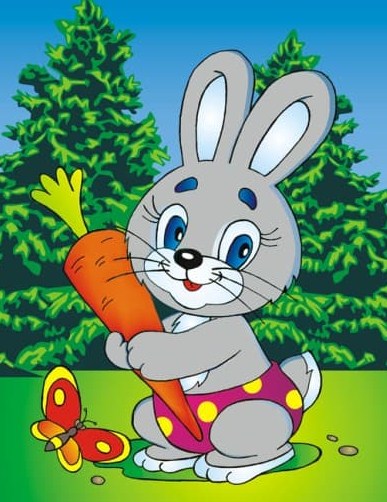 Жил-был зайчонок. И звали его Ушаня. Это имя не очень подходило зайчонку, так как на самом деле уши у него были маленькие, не такие, как у других зайцев. Это очень огорчало Ушаню. Друзья в шутку спрашивали у зайчонка:— Почему у тебя уши такие короткие? Ты что, каши мало ел или морковки?А иные и вовсе говорили, что уши зайчонка похожи не то на ежиные, не то на лисьи. Это, конечно, была неправда. Ну, подумаешь — уши короче обычных!Однажды белка Выскочка донесла до Ушани мысль о том, что уши его невелики потому, что он родился слишком любопытным, а чтобы не лез, куда не надо, природа наградила его такими короткими ушами.Это было уже слишком!Ушаня вовсе не был любопытным, он был таким же, как и все.Наконец зайчонок решил поговорить с мамой по поводу своих коротких ушей.— Глупышка! – сказала мама. – Просто ты ещё маленький, не вырос, как следует. Подрастёшь – подрастут и твои уши. И мама стала рассказывать сыну о том, что все малыши рождаются маленькими, но со временем растут, лапы их становятся сильнее, спинка крепче, подрастают и уши. Зайчонок обрадовался, он был доволен тем, что он растёт, как все.А мама-зайчиха придумала вот что. Она связала Ушане белую шапку с большими длинными ушами. Только сказала при этом, что шапку наденет он завтра, потому что сейчас уже поздно и пора спать.Мама сказала, что дети растут во сне, и им обязательно нужен хороший сон. Зайчонку очень хотелось вырасти и иметь уши, как у взрослых зайцев, поэтому он немедленно отправился в кроватку. А про себя подумал:— Да и к тому же я просто люблю сладко поспать на милой подушечке, под теплым одеялом, в обнимку с любимой игрушкой.Пора и тебе спать, маленький дружок. Интересно, кто уснет раньше: ты или Ушаня? Я думаю, что ты, ведь ты — рекордсмен по засыпанию. Да и дел у тебя больше, чем у зайчонка, поэтому тебе срочно нужен крепкий сон.Спокойной ночи!